МКДОУ «Касумкентский детский сад №2»Конспект открытого просмотра ООД по развитию речи во второй младшей группе  «Моя дружная семья»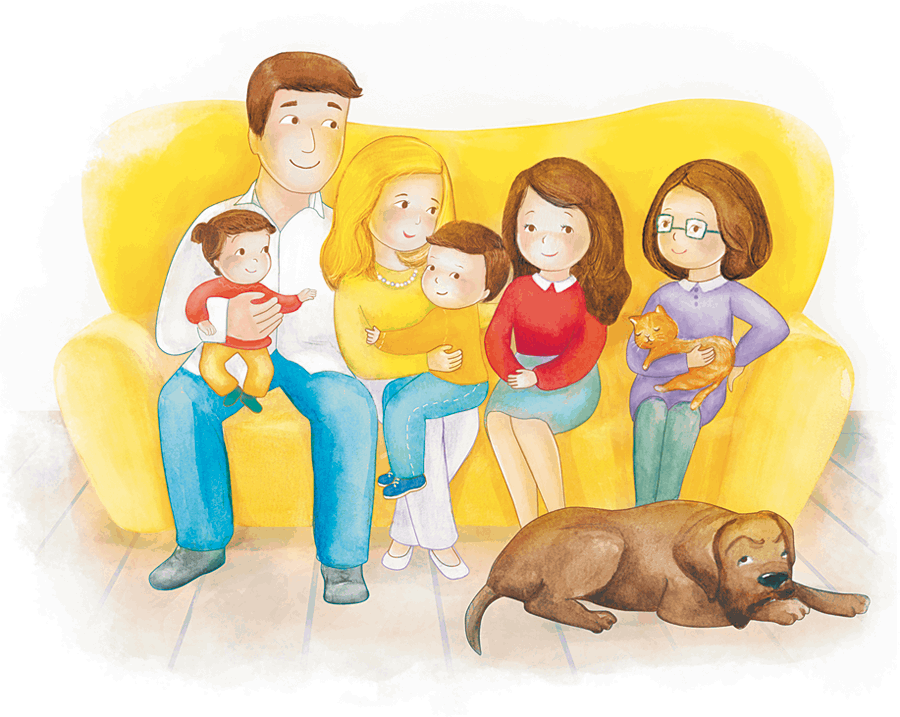            Выполнила: воспитатель ДОУ         Гаджимурадова Тамила М.Заверила: заведующая ДОУ_____________Сейдалиева С.Н.Касумкент 2019г.Предварительная работаПросьба к родителям поговорить с детьми о составе своей семьи, просмотреть        семейные фотографии и принести некоторые из них в группу. Беседы с детьми о членах их семьи, о том, как кого зовут. Рассматривание сюжетных картинок по теме и беседы по ним. Дидактические игры «Кому что нужно?», «Кто что делает?», «Чей домик?», «Чья мама?».Чтение художественной литературы.Сюжетные и сюжетно-ролевые игры на тему «Семья».Различные виды продуктивной деятельности.Программные задачиОбразовательныеФормировать у детей знания о семье.Формировать удетей умение отвечать на вопросы воспитателя.Вводить в активный словарь детей имена существительные (семья, родители, сын, дочь, взрослый, ребенок).Активизировать глагольный словарь (трудовые действия).Формировать речевой слух (различать близкие по звучанию имена – Амина и Алина).Стимулировать детей рассказывать о своей семье.РазвивающиеРазвивать умение координировать речь с движением.Развивать зрительное и слуховое внимание, память, мышление (дидактическая игра «Кому что нужно?»).ВоспитательныеВоспитывать любовь, уважение к своей семье.ОснащениеПособие «Дом», предметные картинки (тарелка, губка, мыло, табурет, гвозди, молоток, грузовик, кубики, веревочка, кукла, косичка, бантик).Ход занятияПриветствие.Воспитатель: Придумано кем-то просто и мудро При встрече здороваться: «Доброе утро!» Доброе утро, ребята!- А теперь давайте пожелаем доброго утра и нашим гостям, но только тихо-тихо, как будто мама еще спит, а мы не хотим ее будить.Дети (тихо):  Доброе утро, гости дорогие!Воспитатель: А сейчас можем поздороваться громко, потому что в доме уже все проснулись.Дети (громко):  Доброе утро!Основная частьВоспитатель:  Молодцы! Присаживайтесь на стульчики, ребята и посмотрите сюда. Что вы видите?Дети:Дом.Воспитатель: А как вы думаете, кто может жить в этом доме?Дети: мама, папа, дочка….Воспитатель: Да, правильно, здесь живет семья – родители и их дети.Давайте посмотрим, кто живет наверху? Приоткроем окошко. – Это взрослый или ребенок?Дети: Взрослый.Воспитатель: А это папа или мама?Дети: Папа. Воспитатель закрывает окошко.Воспитатель:Теперь давайте приоткроем другое окошко.– Это взрослый или ребенок?Дети: Взрослый.Воспитатель: А это папа или мама?Дети:Мама. Воспитатель закрывает окошко.Воспитатель:  Теперь посмотрим, кто же живет внизу?Дети, кто это?Дети: Мальчик.Воспитатель: А это сын или дочка?Дети:Сын.Воспитатель:  Какие молодцы, все правильно говорите. Давайте приоткроем последнее окошко внизу. Кто это?Дети: Девочка.Воспитатель: А это сын или дочка?Дети: Дочка.Воспитатель: Молодцы! А теперь давайте вспомним и покажем, кто из членов семьи, у какого окошка сидит? - Кто находится в верхних окошках?Дети: папа и мама.Воспитатель: А как их можно назвать одним словом?Дети: Родители.Воспитатель: А кто сидит у  нижних окошек?Дети: мальчик и девочка.Воспитатель: А мальчик для родителей кто?Дети: Сын.Воспитатель: А девочка?Дети: Дочка.Воспитатель: Правильно, ребята. А еще в семье детей можно называть словами «брат» и «сестра».А сейчас мы немного отдохнем и поиграем с пальчиками.Пальчиковая гимнастика «Этот пальчик – дедушка,Этот пальчик – бабушка,Этот пальчик – папочка,Этот пальчик – мамочка.Ну а этот пальчик – я! Вот и вся моя семья!»Кто что делает? (беседа по картинкам)Воспитатель: Ребята, давайте «зайдем» в дом и посмотрим, кто из членов семьи, чем занят.Воспитатель показывает на картинку и просит назвать, кто на ней изображен.(Папа, мама, дочка и сын).Далее воспитатель подзывает одного ребенка и просит рассказать, что делает на ней взрослый или ребенок.Воспитатель: Амир, скажи, чем занята мама?Амир: Мама моет посуду.Воспитатель: Давайте покажем, как это она делает. (Положить одну ладонь на другую и совершать по ней круговые движения, как будто моем тарелку.)Хорошо, Амир, присаживайся на свое место. Камал, а ты у нас будешь маминым помощником. Принеси, пожалуйста, со стола картинки, на которых изображены предметы, необходимые маме для работы.Камал приносит картинки, на которых изображены тарелка, губка и мыло.Воспитатель: Покажи ребятам, Камал, что ты принес и назови эти предметы.Камал: Тарелка, губка и мыло.Воспитатель: Ребята, как вы считаете, правильно Камал отобрал картинки?Дети: Да!Воспитатель: Молодец, Камал! Спасибо тебе. Можешь вернуться на свое место.Следующего,желающего сказать ребенка, воспитатель просит ответить, чем занят папа?Ребенок: Папа чинит табурет. Воспитатель: Как он чинит?Ребенок: Забивает в нее гвоздь.Воспитатель:А чем он его забивает?Ребенок: Молотком.Воспитатель:Покажи ребятам, как он это делает? (Указательным и большим пальцами руки «держать» воображаемый гвоздь. Правую руку сжать в кулак и «стучать» ею по гвоздю.)  Давайте, ребята, все вместе покажем, как папа чинит табурет. Хорошо. А сейчас(имя ребенка)  будет папиным помощником(цей).- Принеси, пожалуйста, со стола картинки, на которых изображены предметы, необходимые  для работы папе.Ребенок приносит картинки, на которых изображены гвозди, молоток, табурет.Воспитатель: Покажи ребятам,….., что ты принес(ла) и назови эти предметы.Ребенок: Гвозди, молоток, табурет.Воспитатель: Ребята, как вы считаете, правильно …. отобрал(а)  картинки?Дети: Да!Воспитатель: Молодец, …..! Спасибо тебе. Можешь вернуться на свое место.Следующего ребенка воспитатель просит сказать, чем занят Умар?Ребенок: Умар везет грузовик.Воспитатель: А как он его везет? За что тянет?Ребенок: За веревочку.Воспитатель: Что Умар положил в кузов?Ребенок: Кубики.Воспитатель: Значит, Умар везет за веревочку грузовик с кубиками. Хорошо. Покажи ребятам, как он это делает? («Держать » в одной руке воображаемую веревочку и «тянуть» за собой машинку.) Давайте все вместе покажем, ребята. Хорошо. А сейчас  Казибек будет  помощником Умара.- Принеси, пожалуйста, со стола картинки, на которых изображены предметы, необходимые  Умару для игры.Ребенок приносит картинки, на которых изображены грузовик, веревка и кубики.Воспитатель: Покажи ребятам,….., что ты принес(ла) и назови эти предметы.Ребенок: Грузовик, кубики, веревка.Воспитатель: Ребята, как вы считаете, правильно Казибек отобрал  картинки?Дети: Да!Воспитатель: Молодец, Казибек! Спасибо тебе. Можешь вернуться на свое место.Следующего ребенка воспитатель просит сказать, чем занята Мадина?Ребенок: Мадина завязывает кукле бантик.Воспитатель: Правильно. Но прежде, чем завязать бантик кукле, Мадина расчесала ей волосы, затем заплела косичку и завязала бантик. Давайте покажем, как она это делает. («Расчесывают» воображаемые волосы, «заплетают» воображаемую косичку, «завязывают» воображаемый бантик.)Молодцы. А сейчас Азиза будет  помощницей Мадины.- Принеси, пожалуйста, со стола картинки, на которых изображены предметы, необходимые   Мадине.Ребенок приносит картинки, на которых изображены расческа, косичка и бантик.Воспитатель: Покажи ребятам, Азиза, что ты принесла и назови эти предметы.Ребенок: Расческа, косичка, бантик.Воспитатель: Ребята, как вы считаете, правильно Азиза отобрала  картинки?Дети: Да!Воспитатель: Молодец, Азиза! Спасибо тебе. Можешь вернуться на свое место.Воспитатель: Хорошо, молодцы, ребята. Мы увидели с вами, что в этой семье все заняты делом. А вы помогаете дома своим родным?Дети: Да!Воспитатель: Тогда давайте поиграем с вами в игру «Помощники».Физминутка «Помощники»Воспитатель: Замечательные помощники! Присаживайтесь на стульчики.Мы рассказали о семье, которая живет в этом доме. А кто хочет рассказать о своей семье? (Вопросы воспитателя детям:«С кем ты живешь?», «Как зовут твою маму, папу…..?»)Ответы детей.РефлексияРебята, а вы любите своих родителей? Дети: Да!Воспитатель: Конечно, и родители вас тоже очень любят, заботятся о вас.Мы сегодня с вами узнали, что такое семья. Семьи бывают разные. В семье может быть мало людей, а может быть и много. Часто в семье бывают не только мама, папа и дети, но и бабушки, дедушки, тети, дяди. Но какой бы ни была семья, все ее члены всегда живут дружно, в одном доме, любят друг друга, заботятся друг о друге.Педагог                                      ДетиДвиженияПапа пилит.И мы пилим.Ребром ладони «пилить», совершая движения вперед-назад.Папа красит.И мы красим.Кистью руки сверху вниз совершать движения, как кисточкой, которой красят.Мама подметает.И мы подметаем.Кистью руки с растопыренными пальцами «подметать» горизонтальную поверхность, как веником.Мама стирает.И мы стираем.Сжать руки в кулаки и тереть один кулак о другой, как будто стирая воображаемое белье.Бабушка вяжет.И мы вяжем.Сжать руки в кулаки и покачивать один кулак относительно другого, как будто вяжем.Бабушка поливает цветы.И мы поливаем цветы.Сжать правую руку в кулак, как будто держим в нем лейку. Наклонять воображаемую лейку, совершая рукой дугообразные движения.Дедушка чинит стул.И мы чиним стул.Сжать правую руку в кулак и вращать им, как будто в руке находится отвертка.